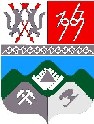 КЕМЕРОВСКАЯ ОБЛАСТЬТАШТАГОЛЬСКИЙ МУНИЦИПАЛЬНЫЙ РАЙОНАДМИНИСТРАЦИЯ ТАШТАГОЛЬСКОГО МУНИЦИПАЛЬНОГО РАЙОНАПОСТАНОВЛЕНИЕот   «  07  »  мая   2019 г.    № 566  -п    О признании утратившими силу некоторых нормативных правовых актов администрации Таштагольского муниципального района             В соответствии с Федеральным Законом Российской Федерации от 06.10.2003 г. №131-ФЗ «Об общих принципах организации местного самоуправления в Российской Федерации», в целях приведения в соответствие нормативных правовых актов администрация Таштагольского муниципального района постановляет:        1. Признать утратившими силу следующие нормативные правовые акты администрации Таштагольского муниципального района:1.1. Постановление администрации Таштагольского муниципального района от 07.12.2017 № 965-п «Об утверждении Положения о порядке исполнения бюджета Таштагольского муниципального района по расходам и санкционирования оплаты денежных обязательств получателей бюджетных средств»;1.2. Постановление администрации Таштагольского муниципального района от 22.05.2018 № 334-п «О внесении изменений в Положение о порядке исполнения бюджета Таштагольского муниципального района по расходам и санкционирования оплаты денежных обязательств получателей бюджетных средств, утвержденное постановлением администрации Таштагольского муниципального района № 965-п от 07.12.2017».2. Пресс-секретарю Главы Таштагольского муниципального района       (М.Л. Кустова) разместить настоящее постановление на официальном сайте Администрации «Таштагольского муниципального района» в информационно-телекоммуникационной сети Интернет.3.  Контроль за исполнением настоящего постановления возложить на заместителя Главы Таштагольского муниципального района В.С. Швайгерт.4. Настоящее постановление вступает в силу с момента подписания.Глава Таштагольскогомуниципального района                                                                  В.Н. Макута